Башkортостан Республикаhы                                   Администрация сельского поселения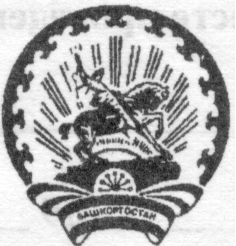 Бэлэбэй районынын муниципаль                            Донской сельсовет муниципальногорайонынын Дон ауыл советы                                   района Белебеевский районауыл билэмэhе хакимиэте                                        Республики Башкортостан452038,Пахарь  а., Комсомол ур,17й                       452038,д.Пахарь,ул.Комсомольская,д.17Телефон: 2-56-24, 2-56-49                                        Телефон: 2-56-24, 2-56-49     КАРАР                                                                            ПОСТАНОВЛЕНИЕ      «06» июль 2010 й.                               № 27                       «06» июля 2010 годаО Положении  «О порядке проведенияантикоррупционной экспертизы нормативныхправовых актов и проектов нормативныхправовых актов органов местногосамоуправления сельского поселенияДонской  сельсовет муниципальногорайона Белебеевский район РБ»        Руководствуясь    Федеральным   законом  от 25.12.2008     №   273 – ФЗ     «О противодействии коррупции», Федеральным законом от 17.07.2009 № 172-ФЗ «Об антикоррупционной    экспертизе      нормативных   правовых   актов   и   проектов нормативных  правовых  актов»  и   постановлением    Правительства  Российской Федерации от 26.02.2010 № 96 «Об антикоррупционной   экспертизе нормативных правовых   актов и  проектов    нормативных правовых актов»,   в соответствии    с Законом   Республики    Башкортостан от 13.07.2009 № 145-з  «О противодействии коррупции в Республике Башкортостан»,    ПОСТАНОВЛЯЮ:     1. Утвердить Положение «О порядке проведения антикоррупционной  экспертизы нормативных правовых актов и проектов  нормативных правовых   актов    Совета сельского поселения Донской сельсовет муниципального района Белебеевский район   Республики Башкортостан» (прилагается).     2. Назначить уполномоченным лицом  для проведения антикоррупционной экспертизы нормативных правовых актов и проектов нормативных правовых актов органов местного самоуправления сельского поселения Донской сельсовет муниципального района Белебеевский район РБ  - управделами сельского поселения Донской сельсовет – Гарееву  Зарию  Раязовну.     3. Лиц, принимающих участие в разработке проектов нормативных правовых актов ознакомить с настоящим постановлением.    4. Контроль за исполнением настоящего постановления  оставляю за собой.Глава Администрации  СП Донской сельсовет ________ /Р.З. Субхангулов/                         « Утверждено»                                                                  постановлением главы Администрации                                                                      сельского поселения Донской сельсовет                                                                                               муниципального района Белебеевский район                                              Республики Башкортостан                                                    от  «06» июля   2010 года № 27ПОЛОЖЕНИЕо порядке проведения антикоррупционной экспертизы нормативных правовых актов и проектов нормативных правовых актов органов местного самоуправления сельского поселения Донской совет муниципального района Белебеевский район Республики БашкортостанСтатья 1. Предмет регулирования настоящего ПоложенияНастоящим Положением устанавливается порядок проведения антикоррупционной экспертизы нормативных правовых актов и проектов нормативных правовых актов органов местного самоуправления сельского поселения Донской сельсовет муниципального района Белебеевский район РБ (далее - антикоррупционная экспертиза нормативных правовых актов (проектов нормативных правовых актов)) в целях выявления в них коррупциогенных факторов и их последующего устранения.Под коррупциогенными факторами понимаются положения нормативных правовых актов (проектов нормативных правовых актов), устанавливающие для правоприменителя необоснованно широкие пределы усмотрения или возможность необоснованного применения исключений из общих правил, а также положения, содержащие неопределенные, трудновыполнимые и (или) обременительные требования к гражданам и организациям и тем самым создающие условия для проявления коррупции.Статья 2. Принципы и методика проведения антикоррупционной экспертизы нормативных правовых актов (проектов нормативных правовых актов)1. Антикоррупционная экспертиза нормативных правовых актов (проектов нормативных правовых актов) проводится на основе принципов, указанных (перечисленных) в Федеральном законе от 17.07.2009 № 172-ФЗ «Об антикоррупционной экспертизе нормативных правовых актов и проектов нормативных правовых актов».        2.Антикоррупционная экспертиза нормативных правовых актов (проектов нормативных правовых актов) проводится согласно методике, утвержденной Постановлением Правительства Российской Федерации от 26.02.2010 года №96 «Об антикоррупционной экспертизе нормативных правовых актов  и  проектов нормативных правовых актов».         3. Антикоррупционная экспертиза  действующих нормативных правовых актов проводится: по поручению председателя Совета  сельского поселения Донской сельсовет муниципального района Белебеевский район РБ;по поручению главы администрации сельского поселения Донской сельсовет муниципального района Белебеевский район РБ;    при мониторинге их применения.   4.  Нормативные правовые акты по вопросам, касающимся прав, свобод и обязанностей человека и гражданина, муниципальной собственности, муниципальной службы, бюджетного, налогового, лесного, водного, земельного, градостроительного, природоохранного законодательства, законодательства о лицензировании, социальных гарантий лицам, замещающим (замещавшим) муниципальные должности, должности муниципальной службы, предоставляются для проведения антикоррупционной экспертизы в  Белебеевскую межрайонную прокуратуру  в течение 3 рабочих дней со дня их опубликования либо размещения на информационном стенде администрации, а в случае если нормативно-правовой акт не был опубликован (обнародован)- в течение 7 дней.Статья 3. Порядок  проведения антикоррупционной экспертизы нормативных правовых актов (проектов нормативных правовых актов) уполномоченным лицомАнтикоррупционную экспертизу нормативных правовых актов (проектов нормативных правовых актов) проводит уполномоченное лицо, устанавливаемое постановлением  главы администрации сельского поселения Донской  сельсовет муниципального района Белебеевский район РБ.         2. Предоставление проекта правового акта для антикоррупционной экспертизы проводится разработчиком проекта.              Ответственность за направление проектов  нормативно - правовых актов на антикоррупционную экспертизу возлагается на  непосредственных исполнителей, готовивших проект.Антикоррупционная экспертиза нормативных правовых актов (проектов нормативных правовых актов) проводится в срок не более 10 дней, со дня их поступления.           Факт поступления нормативно-правового акта на антикоррупционную экспертизу фиксируется уполномоченным лицом в Журнале регистрации   (Приложение №1).4. Уполномоченное лицо обязано установить наличие или отсутствие всех предусмотренных Методикой коррупциогенных факторов.В случае необходимости анализа иных правовых актов, а также материалов судебной или административной практики уполномоченное лицо вправе запросить у лица (органа) направившего нормативный правовой акт (проект нормативного правого акта), на антикоррупционную экспертизу, дополнительные материалы или информацию.Статья 4.  Заключение по результатам   проведения антикоррупционной экспертизы нормативных правовых актов (проектов нормативных правовых актов) уполномоченным лицом1. По результатам проведения антикоррупционной экспертизы, при выявлении в тексте нормативного правового акта (проекта нормативного правового акта) коррупциогенных факторов, уполномоченным лицом составляется заключение (Приложение № 2), которое направляется в орган местного самоуправления сельского поселения Донской сельсовет муниципального района Белебеевский район РБ, либо лицу,  разрабатывающему проект нормативного правового акта.В случае если при проведении антикоррупционной экспертизы в тексте проекта нормативного правового акта коррупциогенных факторов не выявлено, заключение не составляется, а уполномоченным лицом при согласовании проекта нормативного правового акта в листе согласования проставляется отметка «антикоррупционная экспертиза проведена, коррупционных факторов не выявлено».        2. Заключение, направленное уполномоченным лицом  в орган местного самоуправления сельского поселения Донской сельсовет муниципального района Белебеевский район РБ, либо лицу, разрабатывающему проект нормативного правового акта, подлежит учету в Журнале регистрации  (Приложение №1)      3. Заключение носит рекомендательный характер и подлежит обязательному рассмотрению органом местного самоуправления сельского поселения Донской сельсовет муниципального района Белебеевский район РБ либо лицом разрабатывающим проект нормативного правового акта.      4. При получении заключения  антикоррупционной экспертизы  нормативного правового акта, орган местного самоуправления сельского  поселения Донской сельсовет муниципального района Белебеевский район РБ либо лицо,   разрабатывающее проект нормативного правового акта  обязаны в течение 5 рабочих дней устранить указанные в заключении антикоррупционной экспертизы недостатки, либо представить в письменной форме (пояснительная записка) уполномоченному лицу свои мотивированные возражения относительно выводов, изложенных в заключении.  5.  В случае внесения в проект нормативного правового акта изменений после проведения антикоррупционной экспертизы он подлежит повторной антикоррупционной экспертизе.          6.    Орган местного самоуправления сельского поселения Донской сельсовет муниципального района Белебеевский район РБ  в случае обнаружения в нормативных правовых актах (проектах нормативных правовых актов) коррупциогенных факторов, принятие мер, по устранению которых не относится к его компетенции, информирует об этом органы прокуратуры.                                                                     Утвержден                                                                                 постановлением Главы                                                                                 Администрации сельского  поселения                                                                                Донской сельсовет муниципального района                                                                                Белебеевский район                                                                                 Республики Башкортостан                                                                                 от «__»_________ 20___ г. N____ПОРЯДОКПРОВЕДЕНИЯ АНТИКОРРУПЦИОННОЙ ЭКСПЕРТИЗЫНОРМАТИВНЫХ ПРАВОВЫХ АКТОВ (ИХ ПРОЕКТОВ)АДМИНИСТРАЦИИ СЕЛЬСКОГО ПОСЕЛЕНИЯДОНСКОЙ СЕЛЬСОВЕТ МУНИЦИПАЛЬНОГО     РАЙОНА    БЕЛЕБЕЕВСКИЙ    РАЙОН    РЕСПУБЛИКИ БАШКОРТОСТАН1. Общие положения1.1. Настоящим Порядком устанавливается процедура проведения антикоррупционной экспертизы нормативных правовых актов (их проектов (далее - НПА) Администрации сельского поселения Донской сельсовет муниципального района Белебеевский район Республики Башкортостан1.2. Целью антикоррупционной экспертизы является устранение (недопущение) принятия правовых норм, которые создают предпосылки и (или) повышают вероятность совершения коррупционных действий в процессе реализации нормативных правовых актов.1.3. Задачами антикоррупционной экспертизы являются выявление и описание коррупциогенных факторов в нормативных правовых актах и их проектах, внесение предложений и рекомендаций, направленных на устранение или ограничение действий таких факторов.2. Процедура проведения экспертизынормативных правовых актов и их проектов2.1. Антикоррупционная экспертиза проектов НПА осуществляется должностным лицом ответственным за обеспечение профилактики коррупционных правонарушений в Администрации сельского поселения Донской сельсовет муниципального района Белебеевский район Республики Башкортостан  в соответствии с методикой  утвержденной Правительством Российской Федерации. 2.2. Все проекты нормативных правовых актов подлежат антикоррупционной экспертизе.Должностным лицом ответственным за обеспечение профилактики коррупционных правонарушений осуществляется антикоррупционная экспертиза нормативных правовых актов, направленных на регулирование правоотношений в следующих сферах с повышенным риском коррупции:в сфере размещения заказов на поставку товаров (выполнение работ, оказание услуг) для муниципальных нужд;в сфере владения, управления и распоряжения имуществом, находящимся в  муниципальной собственности поселения.Антикоррупционной экспертизе также подлежат НПА, регулирующие контрольные, разрешительные, регистрационные, юрисдикционные, нормотворческие полномочия Администрации во взаимоотношениях с гражданами и организациями.2.3. При подготовке проекта НПА его разработчик должен стремиться к недопущению включения в текст проекта норм, содержащих коррупциогенные факторы.2.4. Антикоррупционная экспертиза НПА проводится на основании указания Главы Администрации.2.5. Антикоррупционная экспертиза проектов НПА проводится в течение 5 рабочих дней, при необходимости срок может быть продлен до 10 рабочих дней.Антикоррупционная экспертиза НПА проводится в срок до 15 рабочих дней со дня принятия решения о ее проведении.2.6. В случае необходимости к участию в проведении антикоррупционной экспертизы могут привлекаться разработчики НПА, а также лица (эксперты), имеющие специальные познания в определенной области правоотношений.2.7. По результатам экспертизы в случае выявления коррупциогенных факторов глава Администрации принимает меры по их устранению. 2.8. Доработанный проект нормативного правового акта подлежит повторной антикоррупционной экспертизе, рассматривается в том же порядке и визируется при отсутствии замечаний.                                                                 Приложение № 2                                                           к Положению о порядке проведения антикоррупционной                                                           экспертизы нормативных правовых актов и проектов                                                           нормативных правовых актов органов местного                                                                                 самоуправления  сельского поселения Донской сельсовет                                                                                                                                 муниципального района Белебеевский район РБЗАКЛЮЧЕНИЕпо результатам проведения антикоррупционной экспертизы______________________________________________________________________(реквизиты нормативного правового акта)Лицом уполномоченным на проведение антикоррупционной экспертизы нормативных правовых актов и проектов нормативных правовых актов органов местного самоуправления городского поселения Донской сельсовет муниципального района Белебеевский район РБ______________________________________________________________________(Ф.И.О. уполномоченного лица)в  соответствии с частями 3 и 4 статьи 3 Федерального  закона  от  17  июля 2009  г.  N  172-ФЗ  "Об  антикоррупционной экспертизе нормативных правовых актов и проектов нормативных правовых актов", статьей 6 Федерального закона от  25  декабря  2008 г. N 273-ФЗ "О противодействии коррупции", проведена антикоррупционная экспертиза ______________________________________________________________________(реквизиты нормативного правового акта   органа местного самоуправления______________________________________________________________________сельского поселения  Донской сельсовет муниципального района Белебеевский район РБ)в  целях  выявления  в  нем  коррупциогенных  факторов  и  их  последующего устранения.В представленном______________________________________________________________________(реквизиты нормативного правового акта   органа местного самоуправления______________________________________________________________________сельского поселения  Донской  сельсовет муниципального района Белебеевский район РБ)выявлены коррупциогенные факторы *В целях  устранения выявленных  коррупциогенных  факторов  предлагается ______________________________________________________________________(указывается способ устранения коррупциогенных факторов: исключение  из  текста документа, изложение его в другой редакции, внесение иных изменений в текст рассматриваемого документа либо в иной документ или иной способ).Уполномоченное лицо                   __________________  ____________________________                                                                (подпись)                    (инициалы, фамилия)